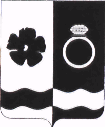 Совет Приволжского муниципального районаР Е Ш Е Н И Еот 27.02.2020                                                          № 14О внесении изменений в решение Совета Приволжского муниципального района от 24.10.2019 №67 «О принятии к осуществлению части полномочий поселений»На основании решения Совета Ингарского сельского поселения от 12.12.2019 № 29, решения Совета Рождественского сельского поселения от 17.12.2019 № 34 и от 17.12.2019 №35, руководствуясь частью 4 статьи 15 Федерального закона от 06.10.2003 № 131-ФЗ «Об общих принципах организации местного самоуправления в РФ»  и частью 3 статьи 5 Устава Приволжского муниципального района, Совет Приволжского муниципального районаРЕШИЛ:Внести в решение Совета Приволжского муниципального района от 24.10.2019 № 67 «О принятии к осуществлению части полномочий поселений» (далее - решение) следующие изменения:- в пункте 1.2 решения исключить;- пункт 1.3 решения изложить в новой редакции: «1.3. от Рождественского сельского поселения:-формирования и исполнения бюджета Рождественского сельского поселения;»2. Контроль за исполнением настоящего решения оставляю за собой.3. Настоящее решение вступает в силу со дня принятия и распространяется на правоотношения, возникшие с 30.01.2020 года.Глава Приволжского муниципального района                                                                                            И.В. Мельникова